AVATAR EN INFORMÁTICAUN AVATAR ÉS UNA REPRESENTACIÓ VIRTUAL, PODEN SER DIBUIXOS, FOTOS…Còpia el tex:Crea el teu propi avatar: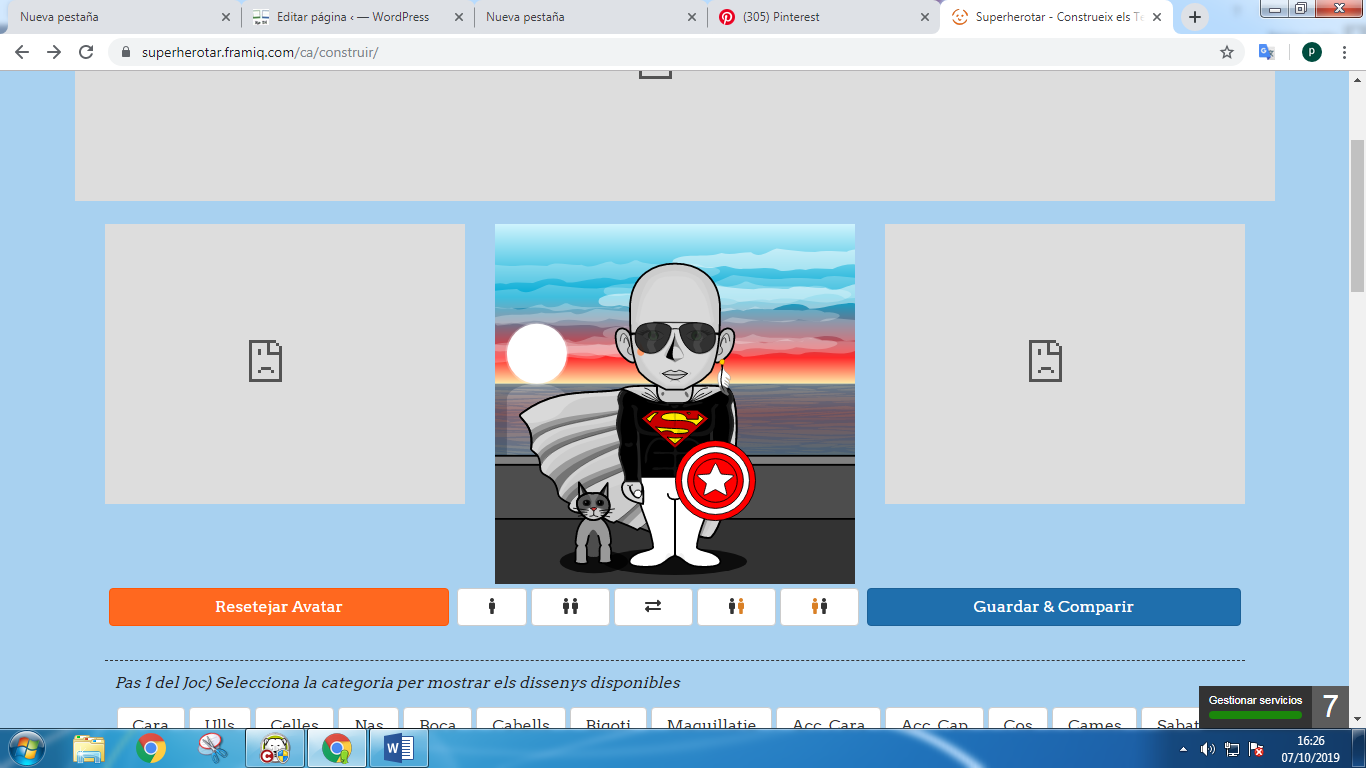 Per fer-ho has d’anar a:https://superherotar.framiq.com/ca/Quan el tinguis enganxa aquí el teu avatar.